CHARIOT ÉLÉVATEUR - FICHE MACHINECHARIOT ÉLÉVATEUR - FICHE MACHINECHARIOT ÉLÉVATEUR - FICHE MACHINECHARIOT ÉLÉVATEUR - FICHE MACHINECHARIOT ÉLÉVATEUR - FICHE MACHINE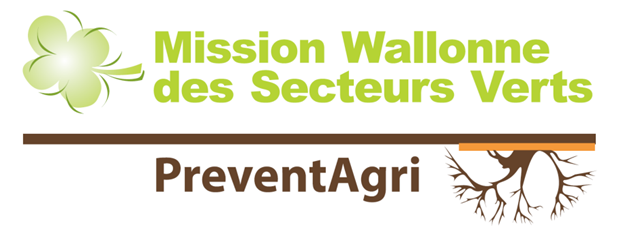 Tel. : 065/61.13.70 – info@preventagri.beTel. : 065/61.13.70 – info@preventagri.beTel. : 065/61.13.70 – info@preventagri.be* Insérez une photo de la machine à la place de ce texte *Cliquez sur insertion à images à sélectionnez votre image à cliquez sur « insérer »Une fois votre image insérée, vérifiez que sa taille soit cohérente avec la taille du document qui est prévu pour une impression recto/verso.Si vous ne mettez pas de photo (ou après avoir inséré une photo), effacez ce texte.* Insérez une photo de la machine à la place de ce texte *Cliquez sur insertion à images à sélectionnez votre image à cliquez sur « insérer »Une fois votre image insérée, vérifiez que sa taille soit cohérente avec la taille du document qui est prévu pour une impression recto/verso.Si vous ne mettez pas de photo (ou après avoir inséré une photo), effacez ce texte.Code identification machine…………………………………………………………Code identification machine…………………………………………………………Code identification machine…………………………………………………………* Insérez une photo de la machine à la place de ce texte *Cliquez sur insertion à images à sélectionnez votre image à cliquez sur « insérer »Une fois votre image insérée, vérifiez que sa taille soit cohérente avec la taille du document qui est prévu pour une impression recto/verso.Si vous ne mettez pas de photo (ou après avoir inséré une photo), effacez ce texte.* Insérez une photo de la machine à la place de ce texte *Cliquez sur insertion à images à sélectionnez votre image à cliquez sur « insérer »Une fois votre image insérée, vérifiez que sa taille soit cohérente avec la taille du document qui est prévu pour une impression recto/verso.Si vous ne mettez pas de photo (ou après avoir inséré une photo), effacez ce texte.Marque : …………………………………………Type : ……………………………………………...Date de mise en service : …………………Marque : …………………………………………Type : ……………………………………………...Date de mise en service : …………………Marque : …………………………………………Type : ……………………………………………...Date de mise en service : …………………* Insérez une photo de la machine à la place de ce texte *Cliquez sur insertion à images à sélectionnez votre image à cliquez sur « insérer »Une fois votre image insérée, vérifiez que sa taille soit cohérente avec la taille du document qui est prévu pour une impression recto/verso.Si vous ne mettez pas de photo (ou après avoir inséré une photo), effacez ce texte.* Insérez une photo de la machine à la place de ce texte *Cliquez sur insertion à images à sélectionnez votre image à cliquez sur « insérer »Une fois votre image insérée, vérifiez que sa taille soit cohérente avec la taille du document qui est prévu pour une impression recto/verso.Si vous ne mettez pas de photo (ou après avoir inséré une photo), effacez ce texte.Équipements deProtection Individuelle :Équipements deProtection Individuelle :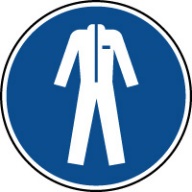 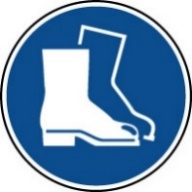 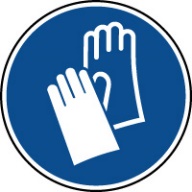 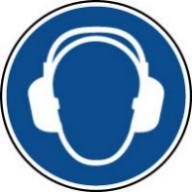 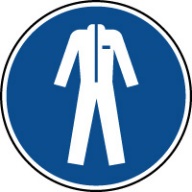 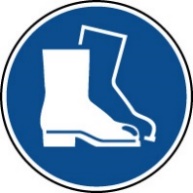 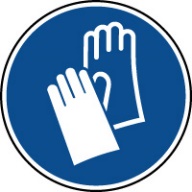 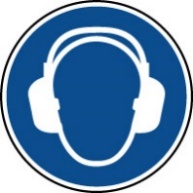 RisquesMachines – OutilsMachines – OutilsBrûlure par contact avec le moteur, pièces chaudes (pompes, flexibles, échappement…), fluides hydrauliquesBrûlure par contact avec le moteur, pièces chaudes (pompes, flexibles, échappement…), fluides hydrauliquesRisquesMachines – OutilsMachines – OutilsCoupure par contact avec des parties tranchantes lors de l’utilisation, du transport et de l’entretien Coupure par contact avec des parties tranchantes lors de l’utilisation, du transport et de l’entretien RisquesMachines – OutilsMachines – OutilsÉcrasement/Renversement lors du travail, du déplacement, et de l’entretien (arceau de sécurité et port de la ceinture obligatoires)Écrasement/Renversement lors du travail, du déplacement, et de l’entretien (arceau de sécurité et port de la ceinture obligatoires)RisquesMachines – OutilsMachines – OutilsTrouble Musculo-Squelettique (tendinite, lombalgie) dû à un mauvais réglage ou état du siège ; position de conduite inadaptée ; saut au sol depuis la cabine ; torsion réalisée pour surveiller le travail de la machine…Trouble Musculo-Squelettique (tendinite, lombalgie) dû à un mauvais réglage ou état du siège ; position de conduite inadaptée ; saut au sol depuis la cabine ; torsion réalisée pour surveiller le travail de la machine…RisquesMachines – OutilsMachines – OutilsProjection de pierres, pièces métalliques, fluides…Projection de pierres, pièces métalliques, fluides…RisquesBruitBruitSurdité ou perte d’acuité auditive engendré dû à une exposition au bruit > 85dB(A)Surdité ou perte d’acuité auditive engendré dû à une exposition au bruit > 85dB(A)RisquesChute de hauteurChute de hauteurChute de la machine dû à l’état du terrain lors du travail, lors de la descente du véhiculeChute de la machine dû à l’état du terrain lors du travail, lors de la descente du véhiculeRisquesChute de plain-piedChute de plain-piedDue à l’état du terrain ou à son encombrement (câbles, outils, matériaux)Due à l’état du terrain ou à son encombrement (câbles, outils, matériaux)RisquesChute d’objetChute d’objetChargement instable/volumineuxChargement instable/volumineuxRisquesCirculationCirculationÉcrasement/collision avec un véhicule/ une personne lors du déplacement avec la machine ou lors du travailÉcrasement/collision avec un véhicule/ une personne lors du déplacement avec la machine ou lors du travailRisquesÉlectricitéÉlectricitéÉlectrisation/Électrocution lorsqu’un élément touche ou s’approche (arc électrique) d’une ligne électrique aérienne ou d’un câble au sol ; mauvais état de la machineÉlectrisation/Électrocution lorsqu’un élément touche ou s’approche (arc électrique) d’une ligne électrique aérienne ou d’un câble au sol ; mauvais état de la machineRisquesIncendieIncendieLors du remplissage du réservoir, du travail (présence de poussière, paille dans les interstices de la machine), du stockage (court-circuit)Lors du remplissage du réservoir, du travail (présence de poussière, paille dans les interstices de la machine), du stockage (court-circuit)RisquesVibrationsVibrationsTroubles physiques corps entier (tendinite, troubles vertébraux/digestifs/visuels, fatigue)Troubles physiques corps entier (tendinite, troubles vertébraux/digestifs/visuels, fatigue)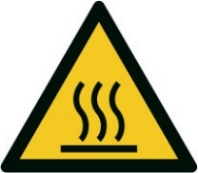 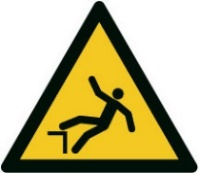 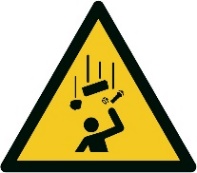 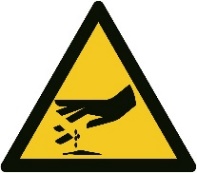 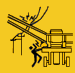 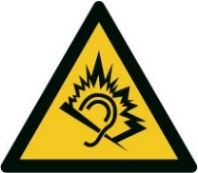 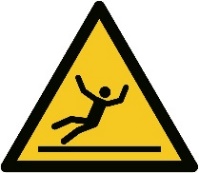 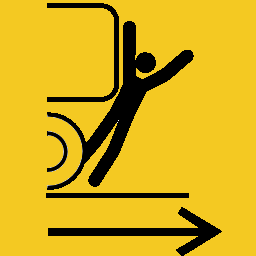 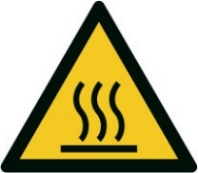 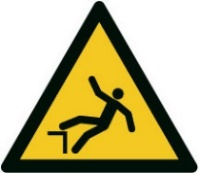 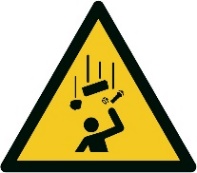 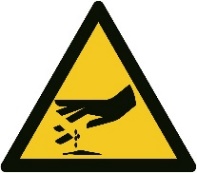 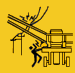 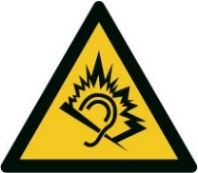 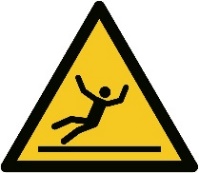 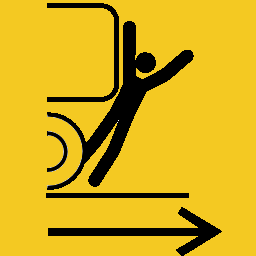 CHARIOT ÉLÉVATEUR - FICHE MACHINECHARIOT ÉLÉVATEUR - FICHE MACHINECHARIOT ÉLÉVATEUR - FICHE MACHINECHARIOT ÉLÉVATEUR - FICHE MACHINECHARIOT ÉLÉVATEUR - FICHE MACHINEINSTRUCTIONSINSTRUCTIONSINSTRUCTIONSINSTRUCTIONSINSTRUCTIONSMESURES D’URGENCEMESURES D’URGENCEMESURES D’URGENCEMESURES D’URGENCEMESURES D’URGENCEAvertir le responsable (selon la procédure d’urgence fixée) ET avertir les secours (N°112)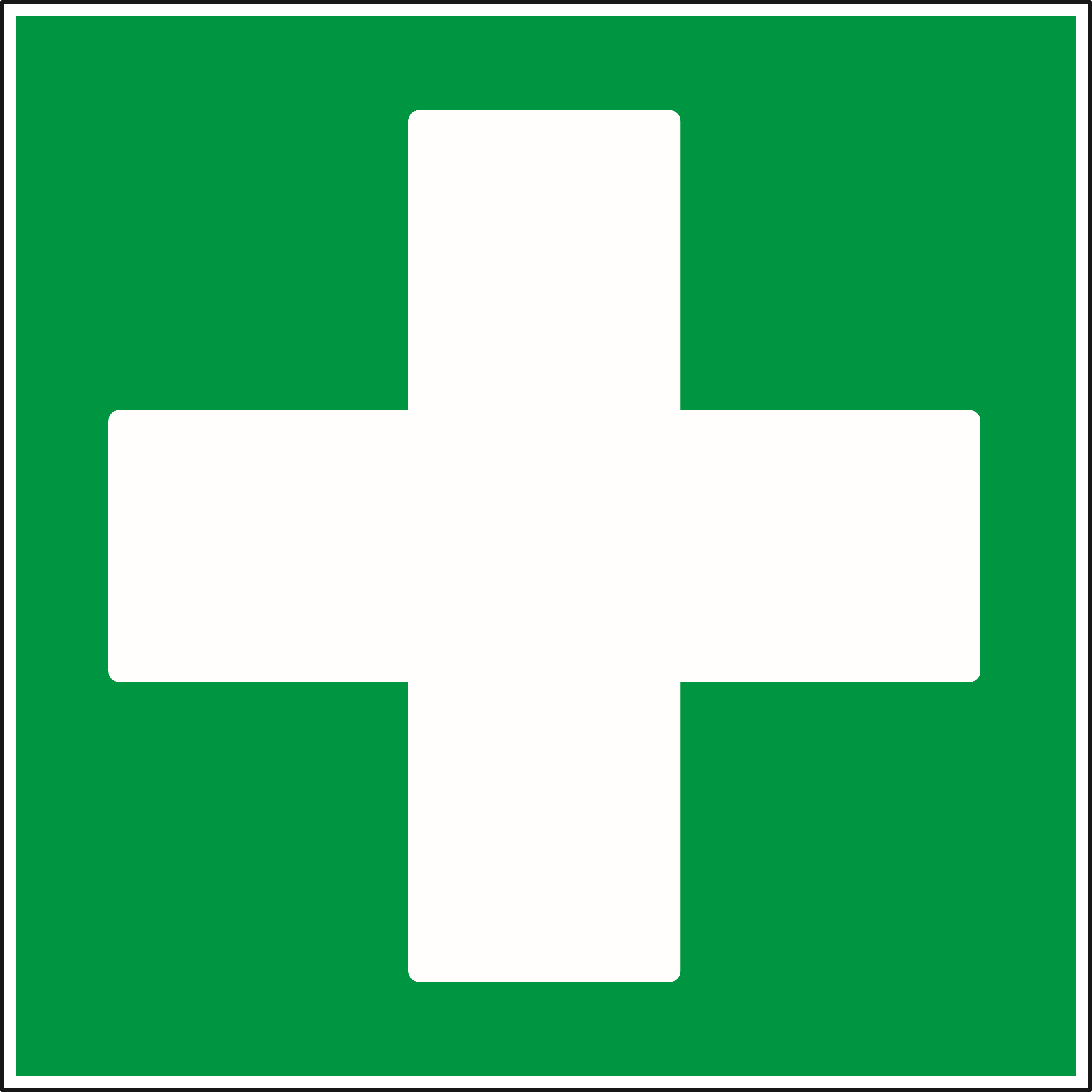 Ne pas déplacer la victimeProcéder aux premiers soins de la victime par une personne compétenteAvertir le responsable (selon la procédure d’urgence fixée) ET avertir les secours (N°112)Ne pas déplacer la victimeProcéder aux premiers soins de la victime par une personne compétenteAvertir le responsable (selon la procédure d’urgence fixée) ET avertir les secours (N°112)Ne pas déplacer la victimeProcéder aux premiers soins de la victime par une personne compétenteAvertir le responsable (selon la procédure d’urgence fixée) ET avertir les secours (N°112)Ne pas déplacer la victimeProcéder aux premiers soins de la victime par une personne compétenteAvertir le responsable (selon la procédure d’urgence fixée) ET avertir les secours (N°112)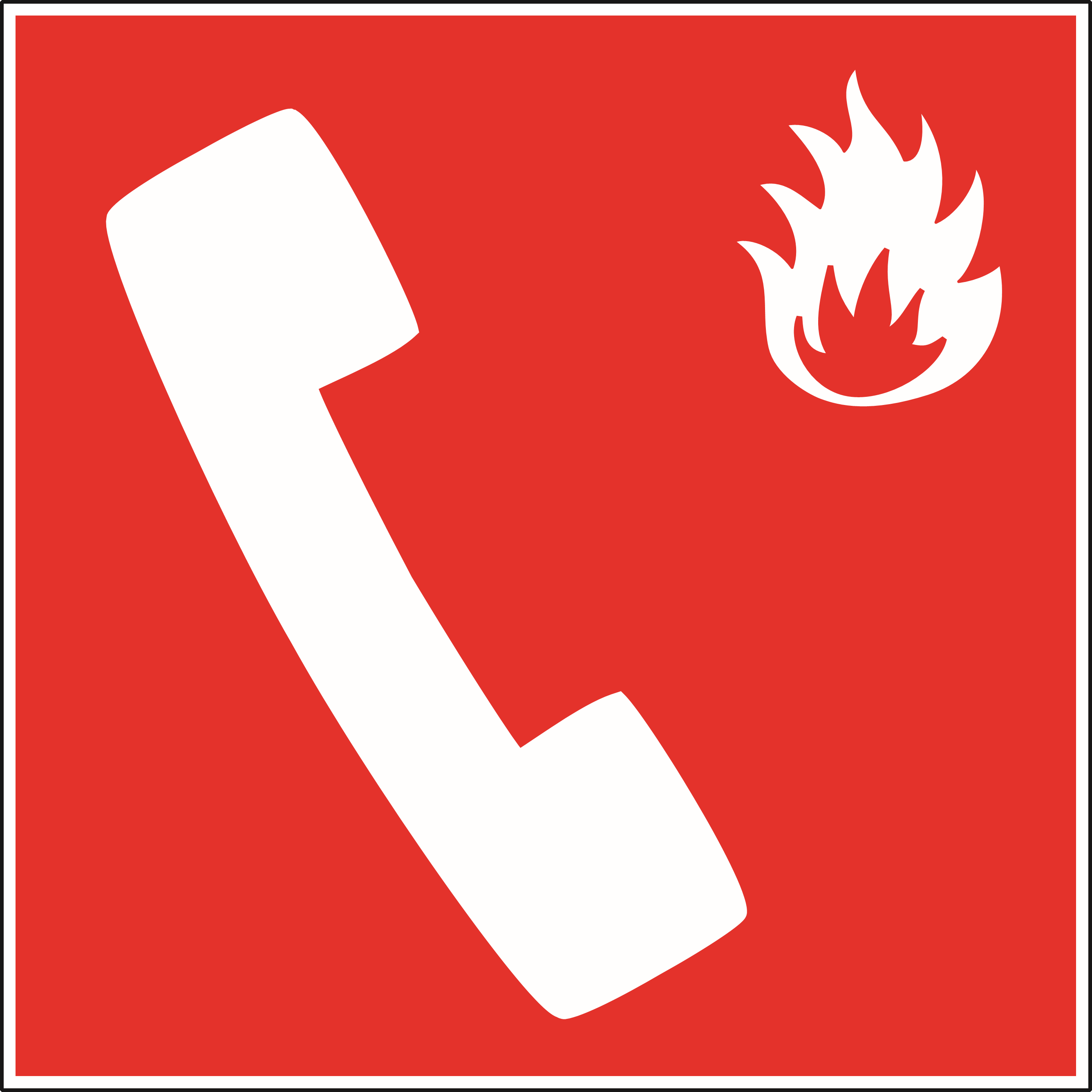 En cas d’incendie, arrêter la machine et éteindre le feu avec un extincteur adéquat